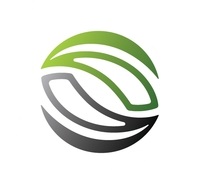 Florida Government Finance Officers AssociationSouth Florida Chaptermembership application 2018-2019(July 1, 2018 to June 30, 2019)To complete your registration on-line, please click this link:  http://www.cvent.com/d/hcqyvk/3WName:       	  		Title:        				E-Mail Address:       Govt. entity/firm:       Address:       	City:       		State:  	Zip:       County:  				Work Telephone: (   )    -    	Check only one:	New Member:   	   RenewalIf a new member, who referred you to our organization?       Check only one:	Government  Member:	Any duly acting finance, accounting, budget, audit, city clerk or administrative related employee in a public jurisdiction. (Active Member) $25.00 ANNUALLY.	Business Member:	Any other person not eligible for active membership but who is interested	in the principles and practices of governmental finance. (Associate Member)	 $50.00 ANNUALLY.Amount Enclosed:  $Check all that apply:I would be interested in assisting the chapter in the following areas:	Membership 	 Business Meetings 		  Holiday Event  Guest Speaker Selection	 Seminars  		  Vendor BoothsSignature							Date:  (mm/dd/yyy)        Please make check payable to SFGFOA and mail to:Treasurer, c/o Donna M. Cousins, Accountant, City of Miramar, 2300 Civic Center Place, Miramar, FL 33025Questions? dmcousins@miramarfl.gov  or call 954-602-3074